                                Родительское собрание               «Дети и родители на школьном старте»                                                     2023Цель: помочь родителям детей, находящихся на школьном старте, сориентироваться в основных трудностях, с которыми может столкнуться первоклассник, и возможных способах предупреждения дезадаптации ребенка в школе.Задачи:- активное вовлечение семьи в воспитательно - образовательный процесс, обеспечивающий улучшение эмоционального самочувствия детей и обогащение воспитательного опыта родителей;- повышение педагогической компетентности родителей при подготовке дошкольников к обучению в школе- привлечь родителей к активному совместному участию в подготовке детей к школе;- дать практические рекомендации родителям для успешной подготовки детей к школе;                               План проведения:Вступительное слово (введение в проблему).     2.  Выступление логопеда «     3.  Выступление педагога – психолога «Психологическая готовность к школе»     4.  Разное.     5. Рефлексия «Собери портфель»         Добрый вечер, уважаемые родители! Мы рады приветствовать вас на нашем собрании. Вот и заканчивается последний год пребывания наших детей в детском саду. Завершается этап развития, именуемый дошкольным детством. Скоро перед детьми распахнёт двери школа, и начнётся новый период в их жизни. Они станут первоклассниками, а вы, дорогие мамы и папы, вместе с ними «сядете» за парты. Как подготовить ребенка к школе? Этот вопрос волнует всех нас взрослых. Как вы думаете, на ваш взгляд, какими качествами должен обладать будущий школьник? Игровое упражнение «Портрет будущего первоклассники»
        Родители по цепочке передают мяч и называют качества, которыми должен обладать будущий первоклассник.         На пороге школы едва ли не самое главное - научить ребенка самостоятельности. Ведь малышу придется выполнять одно задание за другим, принимать решения, выстраивать личные отношения с одноклассниками и с учителем, а значит, и нести ответственность.СЛ. Виды готовности к школе:- Физическая -Интеллектуальная- Психологическая: мотивационная, волевая, эмоциональная - Социальная СЛ. Физическая готовность:-Хорошее состояние здоровья-уровень развития двигательных и физических качеств (ловкость, увертливость, быстрота, сила, выносливость и др.).-уровень развития культурно –гигиенических навыков и привычек-закаливание организма, выносливость, хорошая сопротивляемость к заболеваниям-Хорошо развитая мелкая моторика руки (для письма).СОВЕТ: пусть прочно войдут в уклад жизни вашей семьи утренняя зарядка,пешеходные прогулки, экскурсии, походы, посильный физический труд, купание (плавание). А также полноценное и регулярное питание, которыекомпенсируют затраты энергии на активный рост и большую двигательнуюактивность.СЛ. Интеллектуальная готовность:Ведущей деятельностью становится -учебная. Для этого необходимо сформировать навыки учебной деятельности:-Умение слушать и слышать, воспринимать информацию.В связи с этим возникает вопрос: Какие требования предъявит учитель к вашему ребёнку? Детям надо научиться внимательно слушать учителя на уроке. Нельзя кричать с места, вставать без разрешения учителя, выходить из класса. Если ребёнок хочет что-то сказать, то нужно поднять руку. Дети должны помнить, что учитель даёт задание всему классу и не может повторять его только ему. Ваш ребёнок будет постоянно испытывать дискомфорт от того, что в классе для учителя все дети равны ион один из них. Научите ребёнка слушать и слышать вас! Выполнять ваши просьбы и поручения! И тогда он будет слышать учителя, и выполнять его требования. Так вы научите своего малыша работать в коллективе, слушать, когда говорят всему классу и выполнять задание вместе со всеми. И не в коем случае не привлекать к себе внимание плохим поведением).-Умение планировать свою деятельность, готовить и убирать свое рабочее место-Знания, широкий кругозор, эрудиция, умение ориентироваться в окружающем мире-Высокий уровень развития познавательных процессов (внимания, памяти, мышления, воображения, восприятия).-Уровень мыслительной деятельности (анализ, синтез, сравнения, обобщения, смекалка).-Уровень специальных навыков (грамота, математика, развитие речи и т.д.)СОВЕТ: научите ребенка слушать и слышать вас! Выполнять ваши просьбы ипоручения! И тогда он будет слышать учителя, и выполнять его требования.Так вы научите своего малыша работать в коллективе, слушать, когдаОбращаются ко всему классу и выполнять задание вместе со всеми. И ни в коем случае не привлекать к себе внимание плохим поведением.СЛ. Психологическая готовностьМотивационная, волевая, эмоциональная Успех ребёнка в школе зависит от: психологической готовности ребёнка к школе –это, прежде всего желание получать знания, отнюдь не всегда интересные и привлекательные, и желание учиться (мотивационная готовность). Но и это ещё не всё. Существует огромная пропасть между «хочу в школу» и «надо учиться работать», без осознания этого «надо» ребёнок не сможет хорошо учиться, даже если перед школой он умеет хорошо читать, писать, считать и так далее.Мотивационная готовность предполагает обоснованное желание идти в школу. В психологии различают разные мотивы готовности ребенка к школе: игровой, познавательный, социальный. Ребенок с игровым мотивом ("Там много ребят, и можно будет играть с ними") не готов к обучению в школе. Познавательный мотив характеризуются тем, что ребенок хочет узнать что-то новое, интересное. Это наиболее оптимальный мотив, имея который, ребенок будет успешен в первом классе и в период обучения в начальной школе. СОВЕТ: развитию волевой готовности к школе способствуютизобразительная деятельность и конструирование, поскольку они побуждаютдлительное время сосредоточиваться на постройке или рисовании. Дляразвития воли хороши настольные игры, где необходимо соблюдать правилаигры, и подвижные игры.Социальная готовность – это настрой ребенка на работу и сотрудничество с другими людьми, в частности взрослыми, принявшими на себя роль учителей-наставников. Имея данный компонент готовности, ребенок может быть внимателен на протяжении 30-40 минут, может работать в коллективе.Социальный мотив характеризуется тем, что ребенок желает приобрести новый социальный статус: стать школьником, иметь портфель, учебники, школьные принадлежности, свое рабочее место. Но не следует отталкиваться от того, что только познавательный мотив – самый основной, и если ребенок этого мотива не имеет, то он не может идти учиться в школу. Кстати, педагоги начальной школы ориентированы на игровой мотив и во многом свою деятельность, и процесс обучения осуществляют, используя игровые формы. Привыкнув к определенным требованиями, манере общения педагогов, дети начинают демонстрировать более высокие и стабильные результаты учения.Тест «Пирамида»    Уважаемые родители, предлагаем следующее задание: необходимо на первую (верхнюю) строчку выложить тот показатель, который Вы считаете наиболее главным. На вторую выкладываете 2 наиболее главных из оставшихся показателей. На третью - три. На четвёртую - два. На пятую - один показатель.СЛ. Факторы успешной подготовки и адаптации ребенка к школе:- Ответственность.- Умение считать, читать, писать.- Умение общаться со взрослыми и сверстниками.- Самостоятельность.- Желание получать новые знания.- Состояние здоровья.- Умение логически мыслить.- Умение организовать рабочее место.- Развитие речи и памяти.Родители в ходе общего обсуждения ранжируют факторы.Должна получиться вот такая пирамида: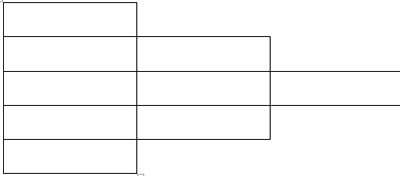 Давайте подведем итог, проверим, правильно ли вы определили основные показатели готовности ребенка к школе (тест «Пирамида»)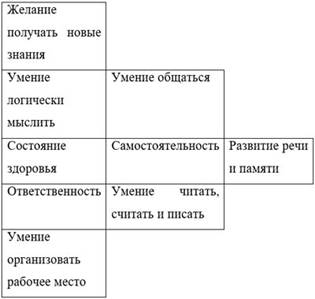 СЛ. «Собери портфель».     Дети взрослеют, меняется их характер, поведение, социальное положение в обществе. Уважаемые родители, сложите в свои портфели те качества, которые как вы считаете, необходимы каждому родителю в общении с детьми, чтобы помочь им адаптироваться к новым условиям среды (родители выполняют задание).        На пороге школы едва ли не самое главное - научить ребенка самостоятельности. Ведь малышу придется выполнять одно задание за другим, принимать решения, выстраивать личные отношения с одноклассниками и с учителем, а значит, и нести ответственность. Воспитание детей сложный процесс. Проявите изобретательность в выборе средств воспитания, а главное не забывайте, что одно из самых надежных - добрый пример, вас, родителей. Почаще возвращайтесь в свое детство - это хорошая школа жизни. Помните, детям очень нужна ваша вера в них, умная помощь и поддержка.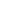 Материалы на данной страницы взяты из открытых истончиков либо размещены пользователем в соответствии с договором-офертой сайта. Вы можете сообщить о нарушении.Начало формыВведите ваш email *Скачать материалКонец формыВверх22.09.2021Посмотрите также:📁 Конспект музыкальных занятий в ДОУ📁 Лепка в ДОУ📁 Статья по развитию речи у детей дошкольного возраста📁 Уголок пожарной безопасности📁 Конспект занятия📁 Нетрадиционные техники рисования в ДОУ📁 Нетрадиционные техники рисования📁 Речевое развитие в ДОУСЛ.  Факторы успешной подготовки и адаптации ребенка к школе:- Ответственность.- Умение считать, читать, писать.- Умение общаться со взрослыми и сверстниками.- Самостоятельность.- Желание получать новые знания.- Состояние здоровья.- Умение логически мыслить.- Умение организовать рабочее место.- Развитие речи и памяти.Родители в ходе общего обсуждения ранжируют факторы.Должна получиться вот такая пирамида:СЛ. Давайте подведем итог, проверим, правильно ли вы определили основные показатели готовности ребенка к школе (тест «Пирамида») СЛ. Игра «Собери портфель» (картинка портфель)- Дети взрослеют, меняется их характер, поведение, социальное положение в обществе. Я прошу Вас сложить в этот портфель те качества, которые как вы считаете, необходимы каждому родителю в общении с детьми, чтобы помочь им адаптироваться к новым условиям среды (родители пишут)СЛ. Советы родителям будущих первоклассников• Помогите своему ребёнку овладеть информацией, которая позволит ему не растеряться в обществе• Приучайте ребёнка содержать свои вещи в порядке.• Не пугайте ребёнка трудностями и неудачами в школе.• Научите ребёнка правильно реагировать на неудачи• Помогите ребёнку обрести чувство уверенности в себе.• Приучайте ребёнка к самостоятельности• Учите ребёнка чувствовать и удивляться, поощряйте его любознательность.• Стремитесь сделать полезным каждое мгновение общения с ребёнком.
        Воспитание детей сложный процесс. Проявите изобретательность в выборе средств воспитания, а главное не забывайте, что одно из самых надежных - добрый пример, Вас, родителей. Почаще возвращайтесь в свое детство - это хорошая школа жизни.
Помните! Ребенок - самая большая ценность в Вашей жизни!